
прошу зарегистрировать меня для участия в государственной итоговой аттестации по следующим общеобразовательным предметам:*Укажите «ДОСР» для выбора досрочного периода (март-апрель), «ОСН» - основного периода (май-июнь), и «ДОП» - дополнительного периода (сентябрь).
**  Укажите форму проведения ГВЭ по русскому языку (диктант предусмотрен для обучающихся с расстройствами аутистического спектра)Прошу создать условия, учитывающие состояние здоровья, особенности психофизического развития, для сдачи ЕГЭ/ГВЭ  подтверждаемого:         Копией рекомендаций психолого-медико-педагогической комиссии       Оригиналом или заверенной в установленном порядке копией справки, подтверждающей факт установления инвалидности, выданной федеральным государственным учреждением медико-социальной экспертизыУказать дополнительные условия, учитывающие состояние здоровья, особенности психофизического развития       Увеличение продолжительности экзамена на 1,5 часа(иные дополнительные условия/материально-техническое оснащение, учитывающие состояние здоровья, особенности психофизического развития)
Я ознакомлен(а) с Порядком проведения государственной итоговой аттестации по образовательным программам среднего общего образования в 2017 году.Правила проведения государственной итоговой аттестации в 2017 году для ознакомления участников экзаменов получены на руки.Я предупрежден(а), что для получения аттестата и для поступления в вуз на направления подготовки, требующие результаты по математике, учитываются результаты по математике профильного уровня.Результаты по математике базового уровня учитываются только для получения аттестата. На базовом уровне по математике действует 5-балльная система. На профильном уровне по математике 100-балльная система.Согласие на обработку персональных данных прилагается.Подпись заявителя   __________/______________________(Ф.И.О.)  Подпись родителя (законного представителя) __________________ /____________ (Ф.И.О.) «____» _____________ 20___ г.Образец заявления на участие в 
государственной итоговой аттестацииРуководителю образовательной организации____________________заявление.заявление.заявление.заявление.заявление.заявление.заявление.заявление.заявление.заявление.заявление.заявление.заявление.заявление.заявление.заявление.заявление.заявление.заявление.заявление.заявление.заявление.заявление.заявление.заявление.заявление.заявление.заявление.заявление.заявление.заявление.заявление.заявление.заявление.заявление.заявление.заявление.заявление.заявление.заявление.заявление.заявление.заявление.заявление.заявление.заявление.заявление.заявление.заявление.заявление.заявление.заявление.   Я,фамилияфамилияфамилияфамилияфамилияфамилияфамилияфамилияфамилияфамилияфамилияфамилияфамилияфамилияфамилияфамилияфамилияфамилияфамилияфамилияфамилияфамилияфамилияфамилияфамилияфамилияфамилияфамилияфамилияфамилияфамилияфамилияфамилияфамилияфамилияфамилияфамилияфамилияфамилияфамилияфамилияфамилияфамилияфамилияфамилияфамилияфамилияфамилияфамилияфамилияфамилияфамилияимяимяимяимяимяимяимяимяимяимяимяимяимяимяимяимяимяимяимяимяимяимяимяимяимяимяимяимяимяимяимяимяимяимяимяимяимяимяимяимяимяимяимяимяимяимяимяимяимяимяимяотчествоотчествоотчествоотчествоотчествоотчествоотчествоотчествоотчествоотчествоотчествоотчествоотчествоотчествоотчествоотчествоотчествоотчествоотчествоотчествоотчествоотчествоотчествоотчествоотчествоотчествоотчествоотчествоотчествоотчествоотчествоотчествоотчествоотчествоотчествоотчествоотчествоотчествоотчествоотчествоотчествоотчествоотчествоотчествоотчествоотчествоотчествоотчествоотчествоотчествоотчествоДата рождения:чч.мм.ггНаименование документа, удостоверяющего личностьНаименование документа, удостоверяющего личностьНаименование документа, удостоверяющего личностьНаименование документа, удостоверяющего личностьНаименование документа, удостоверяющего личностьНаименование документа, удостоверяющего личностьНаименование документа, удостоверяющего личностьНаименование документа, удостоверяющего личностьНаименование документа, удостоверяющего личностьНаименование документа, удостоверяющего личностьНаименование документа, удостоверяющего личностьСериярНомерНомерНомерНомерНомерСНИЛССНИЛС(при наличии)(при наличии)(при наличии)(при наличии)(при наличии)(при наличии)(при наличии)(при наличии)(при наличии)(при наличии)(при наличии)(при наличии)(при наличии)(при наличии)(при наличии)(при наличии)(при наличии)(при наличии)(при наличии)(при наличии)(при наличии)(при наличии)(при наличии)(при наличии)Наименование предметаформа ЕГЭПериод *Наименование предметаформа ГВЭформа ГВЭПериод*Наименование предметаформа ЕГЭПериод *Наименование предметаписьменная формаустная формаПериод*Русский языкРусский язык**Сочинение   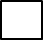     Изложение      Диктант     Математика (базовый уровень)Математика Математика (профильный уровень)ФизикаФизикаХимияХимияИнформатика и ИКТИнформатика и ИКТБиологияБиологияИсторияИсторияГеографияГеографияЛитератураЛитератураОбществознаниеОбществознаниеАнглийский языкАнглийский языкНемецкий языкАнглийский язык устныйФранцузский языкНемецкий язык  Испанский языкНемецкий язык устныйФранцузский языкФранцузский язык устныйИспанский языкИспанский язык устныйКонтактный телефон()--